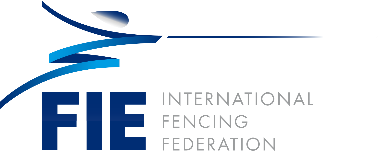 Erika Aze (LAT)Experience FIE2008 – 2009, member of Women and Fencing Council2009 – 2012, member of Promotion and Publicity Commission2012 – Present, member of FIE Executive CommitteeFIE ObserverSince 2009, observing 30 World Cup and satellite competitions for individual and team cadet, junior and senior men and women.FIE Executive Committee representative2012 – Present, FIE Medical Commission7/2017, Observing and verifying the re-establishment of the English-speaking Fencing Coaching Academy in Africa (Republic of South Africa)2/2020, Observing and verifying the establishment of the Russian-speaking Fencing Coaching Academy in Asia (Uzbekistan)8/2019, Observing and verifying the Fencing Federation of Papua New Guinea7/2016, Olympic Games in Rio de Janeiro – medical issues and doping controls7/2021 Olympic Games in Tokyo – medical issues and doping controls2012 to Present, Fencing World Championships – medical issues and doping controlEuropean Fencing Confederation (EFC)2009 – 2012, member of Promotion and Marketing Commission, (2006-2009); member of Finance Commission Latvian National Olympic Committee: 2020 – Present, member of Executive Committee, Chairwoman of the Commission of Small Sports Federations, Chairwoman of NOC Awards Commission2008-2012, member of Sports Organization CommissionMarch 2012, member of the work group of Sport Development in the Riga municipality, general manager of international projects for increasing the professional experience for fencing coaches in LatviaNordic Fencing Union: 2010 – Present, President of Nordic Fencing Union Latvian Fencing Federation, foil fencer/right2006 – Present, President of competitions2011 and 2016, Organising party of the Nordic Fencing Championship, epee (cadets, juniors and veterans)2015 – Present, Organising party of Individual Men’s Junior Epee World Cup "Bruno Habarov's Memory"9/2016, Organising party of the Nordic Fencing Championship, epee (cadets and juniors), 10/15/2016 – Organising party of Nordic Camp and seminar for referees 